BULLETIN DE SOUTIEN FINANCIER 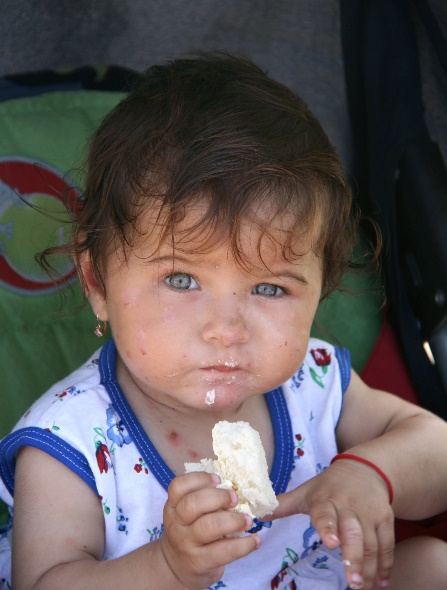 Soutien au fonctionnement de STEA Soutien au projet SESAME                  Vous pouvez concrétiser votre don : (merci de cocher le moyen que vous souhaitez utiliser) o Chèque à l’ordre de Grenoble Isère Roumanie (GIR) o Virement mensuel sur le compte de GIR si vous souhaitez soutenir STEA dans la durée : La Banque Postale. Etablissement : 20041 Guichet : 01017 N°compte : 0405730U028 Clé RIB : 84 IBAN - Identifiant international de compte BIC - FR16 2004 1010 1704 0573 0U02 884 PSSTFRPPGRE (Vous devez faire vous-même une démarche auprès de votre banque pour mettre en place ce virement) ………………………………………………………………………………………………………………………………………………… Papillon à remplir et à renvoyer à : ASSOCIATION GIR 2, Rue du Pont Saint Jaime 38000 GRENOBLE TEL : 04 76 51 65 29 NOM : PRENOM : Adresse Postale : Adresse mail (bien lisible) : Tel : Je m’engage avec GIR à soutenir l’Association STEA en versant : - Un don unique de …… Euros - Un don de …… € par mois pendant ……… mois par virement bancaire. Je fais les formalités auprès de ma banque. 